5S Audit - administration5S Audit - administration5S Audit - administration5S Audit - administration5S Audit - administration5S Audit - administration5S Audit - administration5S Audit - administration5S Audit - administration5S Audit - administration5S Audit - administration5S Audit - administration5S Audit - administration5S Audit - administration5S Audit - administrationAfdeling: Afdeling: Afdeling: Afdeling: Afdeling: Afdeling: Afdeling: Afdeling: Afdeling: Afdeling: Resultat:Resultat:Resultat:Gennemført af:Sidste audit:Sidste audit:Sidste audit:Næste audit:Næste audit:Næste audit:Næste audit:AuditeringAuditeringAuditeringAuditeringAuditeringFarvekoderFarvekoder5S niveauet vurderes en gang om måneden.Resultatet overføres til 5S grafen.5S-patruljen vil løbende hen over måneden vurdere niveauet og medtage dette i auditeringen.Målet er at opdage afvigelser og blive bedre til 5S.5S niveauet vurderes en gang om måneden.Resultatet overføres til 5S grafen.5S-patruljen vil løbende hen over måneden vurdere niveauet og medtage dette i auditeringen.Målet er at opdage afvigelser og blive bedre til 5S.5S niveauet vurderes en gang om måneden.Resultatet overføres til 5S grafen.5S-patruljen vil løbende hen over måneden vurdere niveauet og medtage dette i auditeringen.Målet er at opdage afvigelser og blive bedre til 5S.5S niveauet vurderes en gang om måneden.Resultatet overføres til 5S grafen.5S-patruljen vil løbende hen over måneden vurdere niveauet og medtage dette i auditeringen.Målet er at opdage afvigelser og blive bedre til 5S.5S niveauet vurderes en gang om måneden.Resultatet overføres til 5S grafen.5S-patruljen vil løbende hen over måneden vurdere niveauet og medtage dette i auditeringen.Målet er at opdage afvigelser og blive bedre til 5S.Godt 5S niveau = 5 pointMiddel 5S niveau = 3 pointRinge 5S niveau = 1 pointGodt 5S niveau = 5 pointMiddel 5S niveau = 3 pointRinge 5S niveau = 1 pointDato:5S niveauet vurderes en gang om måneden.Resultatet overføres til 5S grafen.5S-patruljen vil løbende hen over måneden vurdere niveauet og medtage dette i auditeringen.Målet er at opdage afvigelser og blive bedre til 5S.5S niveauet vurderes en gang om måneden.Resultatet overføres til 5S grafen.5S-patruljen vil løbende hen over måneden vurdere niveauet og medtage dette i auditeringen.Målet er at opdage afvigelser og blive bedre til 5S.5S niveauet vurderes en gang om måneden.Resultatet overføres til 5S grafen.5S-patruljen vil løbende hen over måneden vurdere niveauet og medtage dette i auditeringen.Målet er at opdage afvigelser og blive bedre til 5S.5S niveauet vurderes en gang om måneden.Resultatet overføres til 5S grafen.5S-patruljen vil løbende hen over måneden vurdere niveauet og medtage dette i auditeringen.Målet er at opdage afvigelser og blive bedre til 5S.5S niveauet vurderes en gang om måneden.Resultatet overføres til 5S grafen.5S-patruljen vil løbende hen over måneden vurdere niveauet og medtage dette i auditeringen.Målet er at opdage afvigelser og blive bedre til 5S.Godt 5S niveau = 5 pointMiddel 5S niveau = 3 pointRinge 5S niveau = 1 pointGodt 5S niveau = 5 pointMiddel 5S niveau = 3 pointRinge 5S niveau = 1 point5S niveauet vurderes en gang om måneden.Resultatet overføres til 5S grafen.5S-patruljen vil løbende hen over måneden vurdere niveauet og medtage dette i auditeringen.Målet er at opdage afvigelser og blive bedre til 5S.5S niveauet vurderes en gang om måneden.Resultatet overføres til 5S grafen.5S-patruljen vil løbende hen over måneden vurdere niveauet og medtage dette i auditeringen.Målet er at opdage afvigelser og blive bedre til 5S.5S niveauet vurderes en gang om måneden.Resultatet overføres til 5S grafen.5S-patruljen vil løbende hen over måneden vurdere niveauet og medtage dette i auditeringen.Målet er at opdage afvigelser og blive bedre til 5S.5S niveauet vurderes en gang om måneden.Resultatet overføres til 5S grafen.5S-patruljen vil løbende hen over måneden vurdere niveauet og medtage dette i auditeringen.Målet er at opdage afvigelser og blive bedre til 5S.5S niveauet vurderes en gang om måneden.Resultatet overføres til 5S grafen.5S-patruljen vil løbende hen over måneden vurdere niveauet og medtage dette i auditeringen.Målet er at opdage afvigelser og blive bedre til 5S.Godt 5S niveau = 5 pointMiddel 5S niveau = 3 pointRinge 5S niveau = 1 pointGodt 5S niveau = 5 pointMiddel 5S niveau = 3 pointRinge 5S niveau = 1 pointOmrådeGod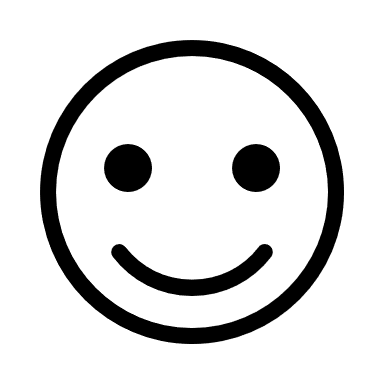 Middel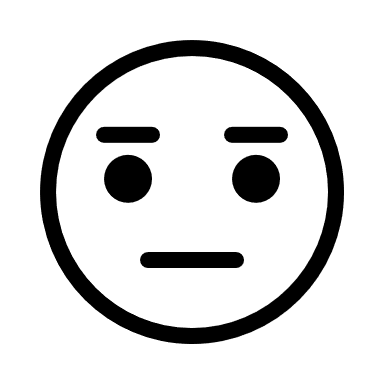 Ringe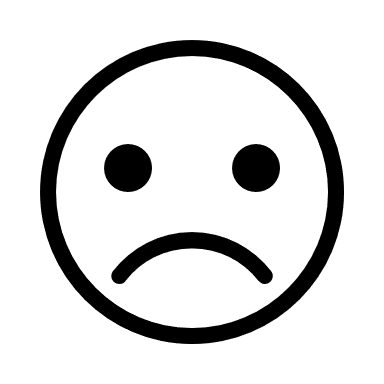 BemærkningerBemærkningerBemærkningerBemærkninger5S checkliste5S checkliste5S checkliste5S checkliste5S checkliste5S checkliste5S checklisteFællesområderFællesområderOrden og system i fælles reoler, arkivrum mmAlle mapper mm i brug Arkivering sker løbendeOrden i kontorredskaber og system til sikring af genbestilling.Orden i afdelingens ”køkken” og system til sikring af genbestilling.ArbejdspladserOrden og system på arbejdsbord, i personlige reoler mmTing findes på afmærkede pladserIngen overflødige dokumenter mapper mm.Ryddeligt "skrivebord' på PCGenveje på PC og de mest benyttede mapper/dokumenterArbejdspladserOrden og system på arbejdsbord, i personlige reoler mmTing findes på afmærkede pladserIngen overflødige dokumenter mapper mm.Ryddeligt "skrivebord' på PCGenveje på PC og de mest benyttede mapper/dokumenterArbejdspladserOrden og system på arbejdsbord, i personlige reoler mmTing findes på afmærkede pladserIngen overflødige dokumenter mapper mm.Ryddeligt "skrivebord' på PCGenveje på PC og de mest benyttede mapper/dokumenterIT - systemKlar og entydig struktur I filsystemStandarder og fælles foldere og oprettelse af nye foldere.Standard for arkivering i filsystem.Det samme gælder system til kundedata.Test: Find dokument på 30 sek.IT - systemKlar og entydig struktur I filsystemStandarder og fælles foldere og oprettelse af nye foldere.Standard for arkivering i filsystem.Det samme gælder system til kundedata.Test: Find dokument på 30 sek.IT - systemKlar og entydig struktur I filsystemStandarder og fælles foldere og oprettelse af nye foldere.Standard for arkivering i filsystem.Det samme gælder system til kundedata.Test: Find dokument på 30 sek.ArbejdspladserFællesområderOrden og system i fælles reoler, arkivrum mmAlle mapper mm i brug Arkivering sker løbendeOrden i kontorredskaber og system til sikring af genbestilling.Orden i afdelingens ”køkken” og system til sikring af genbestilling.ArbejdspladserOrden og system på arbejdsbord, i personlige reoler mmTing findes på afmærkede pladserIngen overflødige dokumenter mapper mm.Ryddeligt "skrivebord' på PCGenveje på PC og de mest benyttede mapper/dokumenterArbejdspladserOrden og system på arbejdsbord, i personlige reoler mmTing findes på afmærkede pladserIngen overflødige dokumenter mapper mm.Ryddeligt "skrivebord' på PCGenveje på PC og de mest benyttede mapper/dokumenterArbejdspladserOrden og system på arbejdsbord, i personlige reoler mmTing findes på afmærkede pladserIngen overflødige dokumenter mapper mm.Ryddeligt "skrivebord' på PCGenveje på PC og de mest benyttede mapper/dokumenterIT - systemKlar og entydig struktur I filsystemStandarder og fælles foldere og oprettelse af nye foldere.Standard for arkivering i filsystem.Det samme gælder system til kundedata.Test: Find dokument på 30 sek.IT - systemKlar og entydig struktur I filsystemStandarder og fælles foldere og oprettelse af nye foldere.Standard for arkivering i filsystem.Det samme gælder system til kundedata.Test: Find dokument på 30 sek.IT - systemKlar og entydig struktur I filsystemStandarder og fælles foldere og oprettelse af nye foldere.Standard for arkivering i filsystem.Det samme gælder system til kundedata.Test: Find dokument på 30 sek.IT - SystemFællesområderOrden og system i fælles reoler, arkivrum mmAlle mapper mm i brug Arkivering sker løbendeOrden i kontorredskaber og system til sikring af genbestilling.Orden i afdelingens ”køkken” og system til sikring af genbestilling.ArbejdspladserOrden og system på arbejdsbord, i personlige reoler mmTing findes på afmærkede pladserIngen overflødige dokumenter mapper mm.Ryddeligt "skrivebord' på PCGenveje på PC og de mest benyttede mapper/dokumenterArbejdspladserOrden og system på arbejdsbord, i personlige reoler mmTing findes på afmærkede pladserIngen overflødige dokumenter mapper mm.Ryddeligt "skrivebord' på PCGenveje på PC og de mest benyttede mapper/dokumenterArbejdspladserOrden og system på arbejdsbord, i personlige reoler mmTing findes på afmærkede pladserIngen overflødige dokumenter mapper mm.Ryddeligt "skrivebord' på PCGenveje på PC og de mest benyttede mapper/dokumenterIT - systemKlar og entydig struktur I filsystemStandarder og fælles foldere og oprettelse af nye foldere.Standard for arkivering i filsystem.Det samme gælder system til kundedata.Test: Find dokument på 30 sek.IT - systemKlar og entydig struktur I filsystemStandarder og fælles foldere og oprettelse af nye foldere.Standard for arkivering i filsystem.Det samme gælder system til kundedata.Test: Find dokument på 30 sek.IT - systemKlar og entydig struktur I filsystemStandarder og fælles foldere og oprettelse af nye foldere.Standard for arkivering i filsystem.Det samme gælder system til kundedata.Test: Find dokument på 30 sek.OpgavestyringOpgavestyringDokumenter og evt. fysiske emner mm er samlet pr. opgaveHåndskrevne notater, tegninger mv. er scannet og gemt i filsystem hvor det er fundet nødvendigt.Filstruktur til opgaver anvendes og standarder følges.OpslagstavlerOpslagstagstavler er opdelt IinformationstyperDet er let at se om nye informationer er tilføjet.Informationer og nøgletal på opslagstavler er opdaterede og relevante.OpslagstavlerOpslagstagstavler er opdelt IinformationstyperDet er let at se om nye informationer er tilføjet.Informationer og nøgletal på opslagstavler er opdaterede og relevante.OpslagstavlerOpslagstagstavler er opdelt IinformationstyperDet er let at se om nye informationer er tilføjet.Informationer og nøgletal på opslagstavler er opdaterede og relevante.Standarder og procedurerAlle nødvendige standarder og procedurer for 5S forefindes og er opdaterede.Eksisterende standarder og procedure følges.SS-audit udføres i henhold til plan.Standarder og procedurerAlle nødvendige standarder og procedurer for 5S forefindes og er opdaterede.Eksisterende standarder og procedure følges.SS-audit udføres i henhold til plan.Standarder og procedurerAlle nødvendige standarder og procedurer for 5S forefindes og er opdaterede.Eksisterende standarder og procedure følges.SS-audit udføres i henhold til plan.OpslagstavlerOpgavestyringDokumenter og evt. fysiske emner mm er samlet pr. opgaveHåndskrevne notater, tegninger mv. er scannet og gemt i filsystem hvor det er fundet nødvendigt.Filstruktur til opgaver anvendes og standarder følges.OpslagstavlerOpslagstagstavler er opdelt IinformationstyperDet er let at se om nye informationer er tilføjet.Informationer og nøgletal på opslagstavler er opdaterede og relevante.OpslagstavlerOpslagstagstavler er opdelt IinformationstyperDet er let at se om nye informationer er tilføjet.Informationer og nøgletal på opslagstavler er opdaterede og relevante.OpslagstavlerOpslagstagstavler er opdelt IinformationstyperDet er let at se om nye informationer er tilføjet.Informationer og nøgletal på opslagstavler er opdaterede og relevante.Standarder og procedurerAlle nødvendige standarder og procedurer for 5S forefindes og er opdaterede.Eksisterende standarder og procedure følges.SS-audit udføres i henhold til plan.Standarder og procedurerAlle nødvendige standarder og procedurer for 5S forefindes og er opdaterede.Eksisterende standarder og procedure følges.SS-audit udføres i henhold til plan.Standarder og procedurerAlle nødvendige standarder og procedurer for 5S forefindes og er opdaterede.Eksisterende standarder og procedure følges.SS-audit udføres i henhold til plan.Standarder og procedurerOpgavestyringDokumenter og evt. fysiske emner mm er samlet pr. opgaveHåndskrevne notater, tegninger mv. er scannet og gemt i filsystem hvor det er fundet nødvendigt.Filstruktur til opgaver anvendes og standarder følges.OpslagstavlerOpslagstagstavler er opdelt IinformationstyperDet er let at se om nye informationer er tilføjet.Informationer og nøgletal på opslagstavler er opdaterede og relevante.OpslagstavlerOpslagstagstavler er opdelt IinformationstyperDet er let at se om nye informationer er tilføjet.Informationer og nøgletal på opslagstavler er opdaterede og relevante.OpslagstavlerOpslagstagstavler er opdelt IinformationstyperDet er let at se om nye informationer er tilføjet.Informationer og nøgletal på opslagstavler er opdaterede og relevante.Standarder og procedurerAlle nødvendige standarder og procedurer for 5S forefindes og er opdaterede.Eksisterende standarder og procedure følges.SS-audit udføres i henhold til plan.Standarder og procedurerAlle nødvendige standarder og procedurer for 5S forefindes og er opdaterede.Eksisterende standarder og procedure følges.SS-audit udføres i henhold til plan.Standarder og procedurerAlle nødvendige standarder og procedurer for 5S forefindes og er opdaterede.Eksisterende standarder og procedure følges.SS-audit udføres i henhold til plan.5S aktivitetsplan (deadline inden næste audit)5S aktivitetsplan (deadline inden næste audit)5S aktivitetsplan (deadline inden næste audit)5S aktivitetsplan (deadline inden næste audit)5S aktivitetsplan (deadline inden næste audit)5S aktivitetsplan (deadline inden næste audit)5S aktivitetsplan (deadline inden næste audit)5S aktivitetsplan (deadline inden næste audit)5S aktivitetsplan (deadline inden næste audit)5S aktivitetsplan (deadline inden næste audit)5S aktivitetsplan (deadline inden næste audit)5S aktivitetsplan (deadline inden næste audit)5S aktivitetsplan (deadline inden næste audit)5S aktivitetsplan (deadline inden næste audit)5S aktivitetsplan (deadline inden næste audit)ForbedringsaktivitetForbedringsaktivitetForbedringsaktivitetForbedringsaktivitetForbedringsaktivitetUdføres af:Deadline:Godkendt af:ForbedringsaktivitetForbedringsaktivitetForbedringsaktivitetUdføres af:Udføres af:Deadline:Godkendt af: